Prix de la Branche des C et E - Membre de l'annéePrix de la Branche des communications et électronique - Membre de l'année. Ceci reconnaît un membre junior de la Branche qui a manifesté un sens du devoir exemplaire, un dévouement à la mission et un rendement impeccable en ce qui concerne la prestation des services de communications et de l’électronique aux Forces canadiennes.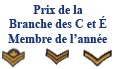 La Branche des communications et de l'électronique (C&E)Distinction Honorifique du Membre de l’Année GÉNÉRALITÉS1.         La distinction honorifique du Membre de l’année de la Branche des communications et de l'électronique (C&E) peut être attribuée au militaire de la Branche des C&E ayant un grade de cplc ou moins et qui s’est livré à une activité ou qui a exécuté un acte considéré comme dépassant ses fonctions normales, qui a eu des contributions exceptionnelles relativement aux buts et aux objectifs de la Branche de C&E à l'appui des Forces canadiennes.  La distinction honorifique du membre de l’année de la Branche C&E est établie pour identifier et reconnaître le travail acharné, le dévouement face à la mission et un dossier de rendement impeccable face à la prestation du soutien des communications et de l'électronique aux Forces canadiennes.  Une fois par année, un militaire de la Branche de C&E sera identifié comme employé le plus performant pour son professionnalisme total et son niveau élevé de dévouement de la Branche de C&E pour appuyer les Forces canadiennes et leurs missions.BUT2.         Pour reconnaître le MR junior (cplc et au-dessous) de la Branche C&E qui a manifesté un sens du devoir exemplaire, un dévouement à la mission et un rendement impeccable en ce qui concerne la prestation des services de communications et d’électronique aux Forces canadiennes.  DESCRIPTION3.            La distinction honorifique du membre de l’année de la Branche C&E est une plaque donnée par l’ancien col commandant, le Bgén (à la retraite) Pep Fraser.  En outre, le militaire le plus performant recevra un parchemin encadré portant la mention de l’intéressé (le parchemin porte une inscription appropriée et il est signé par le conseiller de la Branche des communications et de l'électronique).  Le récipiendaire recevra également une statuette Jimmy. Le récipiendaire de la distinction honorifique du membre de l’Année de la Branche C&E se rendra à Kingston et il accompagnera l’adjudant-chef de la Branche pendant toute la semaine de DP en octobre de chaque année ; il participera aux nombreuses activités de DP; il assistera au dîner annuel du mess pour les adjudants/sergents et les OPC/AP de la Branche C&E (place à la table d’honneur). 4.         Le récipiendaire de la distinction honorifique du membre de l’année de la Branche C&E à partir de cette journée, se joindra également à «l’équipe de commandement» des MR de la Branche.  Plus particulièrement, ce militaire sera compris dans toute la distribution des informations aux MR de la Branche C&E (rapports de situation pour les adjudants-chefs de la Branche).  Lorsque c’est nécessaire, le récipiendaire peut être invité à exécuter, au nom de l’adjudant-chef de la Branche, certaines activités de la Branche concernant les MR.  La photo officielle du récipiendaire et de la plaque seront affichés dans l’immeuble du musée, à perpétuité.PROCÉDURES ADMINISTRATIVES5.  Ce qui suit décrit les procédures administratives concernant cette remise du prix :But.  Cette remise de prix souligne les réalisations personnelles, l’effort et le dévouement rattachés directement à la Branche C&E relativement à l'appui des Forces canadiennes par les militaires de la Branche ayant un grade de cplc ou moins.
  Admissibilité.  Tous les militaires de la Branche C&E ayant un grade de cplc ou moins sont admissibles au prix de la distinction honorifique du membre de l’année de la Branche C&E (le militaire doit être sur la liste des récipiendaires admissibles à la date de la présentation au bureau de la Branche). Période de nomination.  La période de nomination va du 1er avril au 31 mars.
  Classification de sécurité.  Les unités prépareront les recommandations sous forme de texte. La nomination portera la cote PROTÉGÉ B, sauf si la sécurité nationale exige une cote différente. Les renseignements seront révélés uniquement aux personnes qui ont besoin d’avoir ces renseignements.  Les nominations doivent parvenir à l’adjudant-chef de la Branche C&E, par l'intermédiaire d’un courriel Entrust cryptographié, avant le 15 mai de chaque année.  Longueur du texte.  Le texte ne devrait pas dépasser une page (format de lettre; police : Arial 10). L'accent doit être mis sur la qualité plutôt que la quantité. Un SDPM à jour sera également fourni, y compris toute information à l’appui (comme un rapport récent sur des cours, une lettre de remerciement, etc.) ;f.    Attestation.  Le commandant approuvera les recommandations avant que la candidature ne soit présentée à l’adjudant-chef de la Branche. Le supérieur du militaire nommé préparera une recommandation. Les suggestions de récompense en provenance de l'extérieur des voies hiérarchiques seront envoyées au supérieur du militaire. La recommandation sera soumise par les voies normales et analysée personnellement par le commandant et expédiée à l’adjudant-chef de la Branche C&E.  Le texte à l'appui d'une recommandation doit contenir un compte-rendu de ce que le militaire a fait pour se mériter le prix, y compris une description complète des événements qui sont à l’origine de la recommandation, le degré de participation de la personne, les créneaux temporels et l'endroit.  Une courte citation proposée d’au plus 150 mots résumera le texte. (Annexe B)g.  Transmission des propositions.  Les soumissions expédiées à l’adjudant-chef de la Branche par courriel (RED encryptions entrust) d’être considéré comme le moyen primaire. L’autre moyen seront adressées comme suit : QGDN OTTAWA // Secrétariat de la Branche C&E – Tunney’s Pasture; l'enveloppe intérieure doit porter la mention « RÉSERVÉ À L’ADJUDANT-CHEF DE LA BRANCHE ». L’adjudant-chef de la Branche accusera réception en informant les parrains de la candidature.PROCESSUS DE SÉLECTION6.         Comité de révision.  Les candidatures seront analysées et évaluées par un comité présidé par l’adjudant-chef de la Branche; le comité comprendra un adjudant-maître ou un adjudant-chef de chaque métier du MR de la Branche de C&E.  Le comité se réunira au plus tard le 1er juillet de chaque année.CRITÈRES DE CHOIX7.         Les critères de choix employés sont présentés à l'annexe A.ANNONCE 8.         Annonce.  L'approbation/rejet des candidatures sera fait par le commandant du militaire.PRÉSENTATIONS
  9.         Présentations.  La distinction honorifique sera présentée chaque année, à Kingston, pendant la semaine DP de la Branche C&E. 10.       Toutes les questions ou toutes les demandes de renseignements doivent être adressées à l’adjudant-chef de la Branche, QGDN Ottawa de la Branche C&E(Branche C&E) au (613) 991-4193.                                      RECOMMENDATION FOR AN INDIVIDUAL AWARD/RECOMMANDATION POUR UNE DISTINCTION HONORIFIQUE PERSONNELLEA Annexe CritéresA Annexe CritéresA Annexe CritéresA Annexe CritéresSERFACTEURSConsidérations pour la répartition des pointsPOINTAGE1Application des connaissances et aptitudesConsidérer la complexité et la constance82Dévouement au travailBasé sur le narratif83Réponse aux directivesBasé sur le narratif64InitiativeBasé sur le narratif65Solution des problémesNettement démontré dans le narratif 66Effacacité dans des circonstances exigeantesNettement démontré dans le narratif 47Dévelopment(3 ans en arrière) 1 par PEMPO / max 2, crses qui ne sont pas cœur de métier et des améliorations pédagogiques 1 par / max 3, les tests linguistiques 1pt68Promotion de travail en équipeNettement démontré dans le narratif 69DévouementBasé sur l’ensemble décrit dans le narratif1010Expérience operationnelle(3 ans en arrière) Missions hors canada/ Ops> 90 jours 4 par; TAV, SAV, TAT (59 jours-) 1 par; Nul points pour les opérations domestiques.811Forme PhysiqueRéussite du test de conditionnement physique=2   Exemption du test de conditionnement physique /Réussite du BFT=4412AccomplissementsAu niveau de la formation et plus haute413LeadershipNettement démontré dans le narratif1014Contributions à la branche des C&ÉNettement démontré dans le narratif 615Potentiel pour avoir un impact positif sur la branche des C&ÉNettement démontré dans le narratif8TOTAUX100PROTECTED BPROTECTED BPROTECTED BPROTECTED BPROTECTED BPROTECTED B(when completed)(when completed)(when completed)(when completed)(when completed)(when completed)RECOMMENDATION                                                                                                   RECOMMANDATIONRECOMMENDATION                                                                                                   RECOMMANDATIONRECOMMENDATION                                                                                                   RECOMMANDATIONRECOMMENDATION                                                                                                   RECOMMANDATIONRECOMMENDATION                                                                                                   RECOMMANDATIONRECOMMENDATION                                                                                                   RECOMMANDATIONFOR AN                                                                                                                     POUR UNE DISTINCTIONFOR AN                                                                                                                     POUR UNE DISTINCTIONFOR AN                                                                                                                     POUR UNE DISTINCTIONFOR AN                                                                                                                     POUR UNE DISTINCTIONFOR AN                                                                                                                     POUR UNE DISTINCTIONFOR AN                                                                                                                     POUR UNE DISTINCTIONINDIVIDUAL AWARD                                                                                 HONORIFIQUE PERSONNELLEINDIVIDUAL AWARD                                                                                 HONORIFIQUE PERSONNELLEINDIVIDUAL AWARD                                                                                 HONORIFIQUE PERSONNELLEINDIVIDUAL AWARD                                                                                 HONORIFIQUE PERSONNELLEINDIVIDUAL AWARD                                                                                 HONORIFIQUE PERSONNELLEINDIVIDUAL AWARD                                                                                 HONORIFIQUE PERSONNELLEService numberNuméro matriculeNuméro matriculeRankGradeGradeSurnameNomNomGiven namesPrénom(s)Prénom(s)Unit at time of incidentUnité au moment de l'événementUnité au moment de l'événementName of award proposedNom de la distinction proposéeNom de la distinction proposéeNominator or commanding officer's proposed citation (maximum 30 words)Nominator or commanding officer's proposed citation (maximum 30 words)Nominator or commanding officer's proposed citation (maximum 30 words)Citation proposée du parrain ou du commandant (maximum 30 mots)Citation proposée du parrain ou du commandant (maximum 30 mots)Citation proposée du parrain ou du commandant (maximum 30 mots)Nomination Summary for:(summarize case fully; attach supporting papers)                         (résumé complet de la situation;  documents en annexe)	Nomination Summary for:(summarize case fully; attach supporting papers)                         (résumé complet de la situation;  documents en annexe)	Nomination Summary for:(summarize case fully; attach supporting papers)                         (résumé complet de la situation;  documents en annexe)	Nomination Summary for:(summarize case fully; attach supporting papers)                         (résumé complet de la situation;  documents en annexe)	Nomination Summary for:(summarize case fully; attach supporting papers)                         (résumé complet de la situation;  documents en annexe)	Nomination Summary for:(summarize case fully; attach supporting papers)                         (résumé complet de la situation;  documents en annexe)	Signature, rank, name,appointment and dateSignature, rank, name,appointment and dateSignature, grade, nom,fonction et dateIntermediate officer'scomments, and signature,rank, name, appointmentand dateIntermediate officer'scomments, and signature,rank, name, appointmentand dateCommentaires de l'officierintermédiaire, et signature,grade, nom, fonction et dateCommander of acommand's or NDHQmilitary group principal'scomments, and signature,rank name, appointmentCommander of acommand's or NDHQmilitary group principal'scomments, and signature,rank name, appointmentCommentaires ducommandant ducommandement ou du chefmilitaire de groupe auQGDN et signature, grade,nom, fonction et dateReproduce locally                                                        PROTÉGÉ B                                                 Reproduire sur place Reproduce locally                                                        PROTÉGÉ B                                                 Reproduire sur place Reproduce locally                                                        PROTÉGÉ B                                                 Reproduire sur place Reproduce locally                                                        PROTÉGÉ B                                                 Reproduire sur place Reproduce locally                                                        PROTÉGÉ B                                                 Reproduire sur place Reproduce locally                                                        PROTÉGÉ B                                                 Reproduire sur place 